МДОУ «Детский сад № 3» воспитатель Никешина Марина АлександровнаКонсультация для родителей «Рисование крупой».Рисование сказки «Репка».Цель: -Знакомство родителей с нетрадиционными техниками рисования.-Повысить знания родителей о развитии речи, мелкой моторике.Задачи:-Формировать навыки совместной творческой деятельности взрослого и ребенка.-Развивать общение взрослого и ребенка в процессе общего дела.-Развивать речь, активизировать словарный запас.-Развивать творческое мышление, фантазию, воображение.-Учить находить общие интересы.-Учить создавать рисунки с помощью крупы.-Учить использовать нетрадиционные техники.          Для работы понадобится: поднос, крупа (манка), разноцветные кондитерские посыпки. Техника изображения: рисование пальцами и ладошкой.       Желание творить это внутренняя потребность ребенка, а взрослые могут направить эту потребность в нужное русло. Рисование одно из самых любимых занятий детей. Рисование крупой очень интересное, познавательное, увлекательное и доступное занятие. Такое занятие будет способствовать развитию: речи, мелкой моторике рук, фантазии, творческое воображение, усидчивость.        Прочитайте ребенку сказку. Рассмотрите иллюстрации. Обсудите сказку, какие герои понравились, почему.       Рисование на подносе (для детей раннего возраста). Насыпьте слой манки толщиной примерно 2-3 мм на поднос. Разровняйте. Далее можно изобразить простые фигуры, проводя пальцем: круг, треугольник, цветок, солнышко и т. д.         Нарисуйте с малышом его любимую сказку. Начните с главного героя и дорисовывайте необходимые детали по мере развития сюжета. Возможно, ребенок захочет изменить конец сказки или наделить героев новыми способностями, дорисовать нового. Поощряйте подобное творчество малыша, поскольку оно развивает не только речь, но и фантазию ребенка.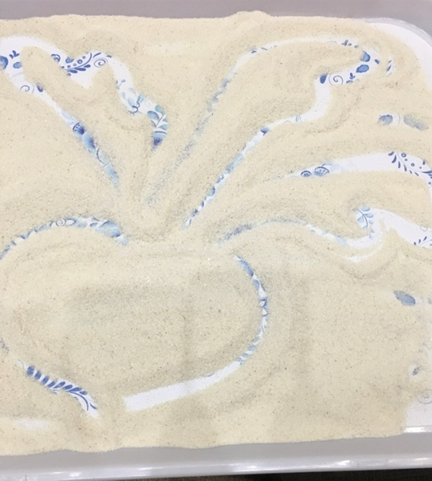 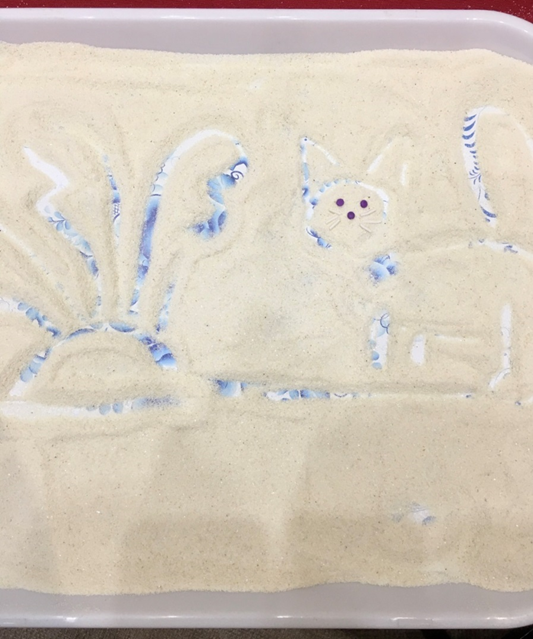 